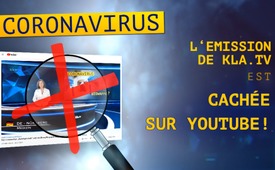 Coronavirus : « L’émission qui est partie en flèche » est cachée sur YouTube !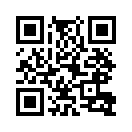 YouTube « cache » les contre  voix : Il n'est pas rare que les médias du système discréditent les faits dérangeants et les questions critiques avec des mots-clés tels que « fake news ». Ce qui est nouveau : les émissions désagréables ne sont tout simplement plus affichées dans la recherche. Il n'y a qu'une seule chose à faire : diffuser les originaux et devenir soi-même le mainsteam ! Maintenant par exemple avec le flyer exclusif de Kla.TV sur le Coronavirus. Vous pouvez le télécharger gratuitement sous ce texte.Notre émission « Le coronavirus : « Produit du hasard » ou spécifiquement utilisé comme arme biologique » www.kla.tv/15804 a connu un gigantesque démarrage en flèche ! Grâce à sa diffusion active sur toutes les plateformes sociales par des spectateurs de Kla.TV, l'émission allemande a déjà atteint en un rien de temps plus de 700 000 téléspectateurs !
Dans cette émission, des questions actuelles ont été posées, qui ont secoué les spectateurs :
1.  Est-ce un hasard si depuis des décennies la recherche en génie génétique sur les coronavirus est menée en laboratoire – théoriquement pour la recherche d'un vaccin ? Il existe même de nombreux brevets sur différentes formes de coronavirus génétiquement modifiés. Pourrait-il donc y avoir un lien avec la pandémie actuelle ?
2.  Est-ce un hasard s'il existe précisément deux laboratoires de biologie high-tech sur le lieu de l'épidémie à Wuhan ?
3.  Est-ce un hasard si dans le thriller publié en 1981, le lieu d'une épidémie virale a été prédit (la ville de Wuhan en Chine) et que le virus a même été appelé « Wuhan 400 » ?
Dans les commentaires des spectateurs, on a vu que les gens étaient très reconnaissants que des questions aussi critiques soient posées dans cette émission et puissent ainsi être discutées sans préjugés.
N'est-il pas étrange que le fait de poser des questions aussi dérangeantes et délicates soit généralement discrédité dans les médias du système par des « mots à la mode » comme « théorie de conspiration » ou « fake news» ? Par exemple, les gens se disputent pour savoir si le Dr Cantwell et le biologiste Lyons-Weiler peuvent être appelés virologues ou non. Quand bien même, le dictionnaire explique qu'un virologue est simplement un chercheur sur les virus. 
Parce qu'une fois de plus les faits réels font défaut, il faut apparemment détourner l’attention avec de telles subtilités.
Il est évident que les contre voix et autres opinions sur ce sujet brûlant, même sous forme de questions critiques, doivent être étouffées dans l'œuf !
C’est également démontré par le fait que notre émission allemande est actuellement « cachée » par YouTube. Cette émission a tout d’abord été affichée après sa diffusion sous des termes de recherche simples immédiatement, mais actuellement, après sa propagation rapide, il n'est plus possible de la trouver en utilisant les mêmes termes de recherche.
Passez donc sur le site original de Kla.TV et ne laissez pas la contre voix à la couverture unilatérale des « médias du système » être volée en ces temps de crise ! Abonnez-vous dès MAINTENANT, gratuitement et sans engagement, à notre newsletter Kla.TV, qui vous informe en temps utile de toutes les émissions actuelles. Kla.TV est votre chaîne de contre voix et elle donne aussi des points de vue alternatifs ! 
Chers spectateurs,
Pensez-vous également qu'il ne faut pas étouffer davantage une discussion critique sur les causes et le contexte de la pandémie actuelle ?
Alors vous pouvez utiliser les possibilités suivantes avec notre « émission au démarrage en flèche » pour contrecarrer cette censure évidente :


1.  Transmettez le lien original Kla.TV de notre émission ainsi que le hashtag Coronavirus via les réseaux sociaux ou par e-mail au plus grand nombre possible de vos amis et connaissances. Devenez vous-mêmes mainstream en rendant les opinions alternatives accessibles à votre entourage !
2.  Kla.TV a réalisé un flyer exclusif sur le thème du coronavirus. Vous trouverez ce flyer sous cette émission. Distribuez ce flyer par mail ou sous forme imprimée dans votre cercle de connaissances ! Un deuxième flyer avec d'autres corrélations très actuelles suivra bientôt. Rejoignez notre réseau de diffusion, afin que les gens puissent à nouveau se faire une opinion indépendante !de kw.Sources:Das Coronavirus: „Zufallsprodukt“ oder als Biowaffe gezielt eingesetzt? 
www.kla.tv/15804
https://www.merkur.de/welt/coronavirus-erreger-ursache-woher-verschwoerungstheorien-fake-news-symptome-infizierung-zr-13506877.htmlCela pourrait aussi vous intéresser:#YouTube-fr - www.kla.tv/YouTube-fr

#Coronavirus-fr - www.kla.tv/Coronavirus-frKla.TV – Des nouvelles alternatives... libres – indépendantes – non censurées...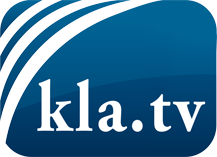 ce que les médias ne devraient pas dissimuler...peu entendu, du peuple pour le peuple...des informations régulières sur www.kla.tv/frÇa vaut la peine de rester avec nous! Vous pouvez vous abonner gratuitement à notre newsletter: www.kla.tv/abo-frAvis de sécurité:Les contre voix sont malheureusement de plus en plus censurées et réprimées. Tant que nous ne nous orientons pas en fonction des intérêts et des idéologies de la système presse, nous devons toujours nous attendre à ce que des prétextes soient recherchés pour bloquer ou supprimer Kla.TV.Alors mettez-vous dès aujourd’hui en réseau en dehors d’internet!
Cliquez ici: www.kla.tv/vernetzung&lang=frLicence:    Licence Creative Commons avec attribution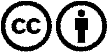 Il est permis de diffuser et d’utiliser notre matériel avec l’attribution! Toutefois, le matériel ne peut pas être utilisé hors contexte.
Cependant pour les institutions financées avec la redevance audio-visuelle, ceci n’est autorisé qu’avec notre accord. Des infractions peuvent entraîner des poursuites.